T.C.ÇANAKKALE ONSEKİZ MART ÜNİVERSİTESİDİŞ HEKİMLİĞİ FAKÜLTESİ DEKANLIĞINAMADDİ HATA DEĞERLENDİRME TUTANAĞIMADDİ HATA DEĞERLENDİRME TUTANAĞIMADDİ HATA DEĞERLENDİRME TUTANAĞIMADDİ HATA DEĞERLENDİRME TUTANAĞIMADDİ HATA DEĞERLENDİRME TUTANAĞIKomisyon öğrencinin kağıdında puan toplama hatası ve okunmayan/değerlendirilmeyen soru olup olmadığını kontrol eder. Toplama hatası varsa yeni notu belirleyip aşağıdaki açıklama kısmında bunu belirtir. Değerlendirilmemiş soru varsa ilgili öğretim üyesinden bu eksik değerlendirmenin tamamlanmasını sağlar ve yeni not ile durumu aşağıdaki açıklama kısmında belirtir. Kâğıtta önceden değerlendirilmiş ve notlandırılmış olan soruların içeriksel incelemesi ve yorumlamasına dayanılarak not değişikliği yapılamaz. Komisyon öğrencinin kağıdında puan toplama hatası ve okunmayan/değerlendirilmeyen soru olup olmadığını kontrol eder. Toplama hatası varsa yeni notu belirleyip aşağıdaki açıklama kısmında bunu belirtir. Değerlendirilmemiş soru varsa ilgili öğretim üyesinden bu eksik değerlendirmenin tamamlanmasını sağlar ve yeni not ile durumu aşağıdaki açıklama kısmında belirtir. Kâğıtta önceden değerlendirilmiş ve notlandırılmış olan soruların içeriksel incelemesi ve yorumlamasına dayanılarak not değişikliği yapılamaz. Komisyon öğrencinin kağıdında puan toplama hatası ve okunmayan/değerlendirilmeyen soru olup olmadığını kontrol eder. Toplama hatası varsa yeni notu belirleyip aşağıdaki açıklama kısmında bunu belirtir. Değerlendirilmemiş soru varsa ilgili öğretim üyesinden bu eksik değerlendirmenin tamamlanmasını sağlar ve yeni not ile durumu aşağıdaki açıklama kısmında belirtir. Kâğıtta önceden değerlendirilmiş ve notlandırılmış olan soruların içeriksel incelemesi ve yorumlamasına dayanılarak not değişikliği yapılamaz. Komisyon öğrencinin kağıdında puan toplama hatası ve okunmayan/değerlendirilmeyen soru olup olmadığını kontrol eder. Toplama hatası varsa yeni notu belirleyip aşağıdaki açıklama kısmında bunu belirtir. Değerlendirilmemiş soru varsa ilgili öğretim üyesinden bu eksik değerlendirmenin tamamlanmasını sağlar ve yeni not ile durumu aşağıdaki açıklama kısmında belirtir. Kâğıtta önceden değerlendirilmiş ve notlandırılmış olan soruların içeriksel incelemesi ve yorumlamasına dayanılarak not değişikliği yapılamaz. Komisyon öğrencinin kağıdında puan toplama hatası ve okunmayan/değerlendirilmeyen soru olup olmadığını kontrol eder. Toplama hatası varsa yeni notu belirleyip aşağıdaki açıklama kısmında bunu belirtir. Değerlendirilmemiş soru varsa ilgili öğretim üyesinden bu eksik değerlendirmenin tamamlanmasını sağlar ve yeni not ile durumu aşağıdaki açıklama kısmında belirtir. Kâğıtta önceden değerlendirilmiş ve notlandırılmış olan soruların içeriksel incelemesi ve yorumlamasına dayanılarak not değişikliği yapılamaz. Ders SorumlusuDers SorumlusuSınav Sonucu İlan TarihiSınav Sonucu İlan TarihiZarfın Açılış TarihiZarfın Açılış Tarihiİlan Edilen Notİlan Edilen NotKOMİSYONUN AÇIKLAMASIKOMİSYONUN AÇIKLAMASIÖğrencinin maddi hata itirazı üzerine;VİZE        FİNAL         BÜTÜNLEME            TEK DERS 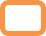 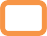 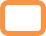 Sınav kağıdının incelenmesi sonucunda notunun,…………………………. (…………………………………………………...................…………..) olduğu tespit edilmiş olup, not düzeltmesi;YAPILMAMIŞTIR	                 YAPILMIŞTIR	Öğrencinin maddi hata itirazı üzerine;VİZE        FİNAL         BÜTÜNLEME            TEK DERS Sınav kağıdının incelenmesi sonucunda notunun,…………………………. (…………………………………………………...................…………..) olduğu tespit edilmiş olup, not düzeltmesi;YAPILMAMIŞTIR	                 YAPILMIŞTIR	Öğrencinin maddi hata itirazı üzerine;VİZE        FİNAL         BÜTÜNLEME            TEK DERS Sınav kağıdının incelenmesi sonucunda notunun,…………………………. (…………………………………………………...................…………..) olduğu tespit edilmiş olup, not düzeltmesi;YAPILMAMIŞTIR	                 YAPILMIŞTIR	Değerlendirme sonucu notuDeğerlendirme sonucu notuDEĞERLENDİRME KOMİSYONU İMZALARIDEĞERLENDİRME KOMİSYONU İMZALARIDEĞERLENDİRME KOMİSYONU İMZALARIDEĞERLENDİRME KOMİSYONU İMZALARIDEĞERLENDİRME KOMİSYONU İMZALARIBAŞKANÜYEÜYEÜYEÜYE